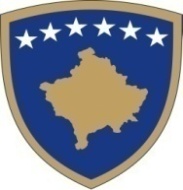 Republika e KosovëRepublika Kosova-Republic of KosovoQeveria - Vlada –GovernmentMinistria e Bujqësisë, Pylltarisë dhe Zhvillimit RuralMinistarstvo Poljoprivrede, Šumarstva i Ruralnog RazvojaMinistry of Agriculture, Forestry and Rural DevelopmentPotpis aplikanta .................................................OBRAZAC ZA APLICIRANJE ___________________________________________________OBRAZAC ZA APLICIRANJE ___________________________________________________ І. Ime aplikanta .........……………………………………………………………........................(Ime, ime oca, prezime ili pravno lice) І. Ime aplikanta Lični broj lične karte  І. Ime aplikanta Opština:  І. Ime aplikanta Naselje:  І. Ime aplikanta Adresa: І. Ime aplikanta Telefon: І. Ime aplikanta Е-mail: І. Ime aplikanta Veb stranica:  І. Ime aplikanta Pravni status: fizičko lice     pravno lice ІІ. Naziv projekta ____________________________________________________________________________________________________________________________Samo za službenu upotrebu (popunjava samo odgovarajući službenik):Samo za službenu upotrebu (popunjava samo odgovarajući službenik):Jedinstveni registarski broj projekta (JRB):______________________________________________________________Jedinstveni registarski broj projekta (JRB):______________________________________________________________III. Datum_____/______/________ /datum/mesec/godina/IV. Aplikacija je upotpunjena   DA                                                                                               NE